Домашнее задание для 4 класса от 16.09.2022ММ7 = D7Малый мажорный септаккорд - это аккорд из четырёх звуков, расположенных по терциям. В состав этого аккорда входит м7 (малый) и мажорное трезвучие (мажорный). Доминант септаккорд по своей структуре и является малым мажорным септаккордом, его особенность лишь в том, что он строиться с пятой (V ст.) любой тональности. Мы пока учимся строить D7 в мажорных тональностях. Пример:Нужно построить D7 в тональностях G-dur, F-dur: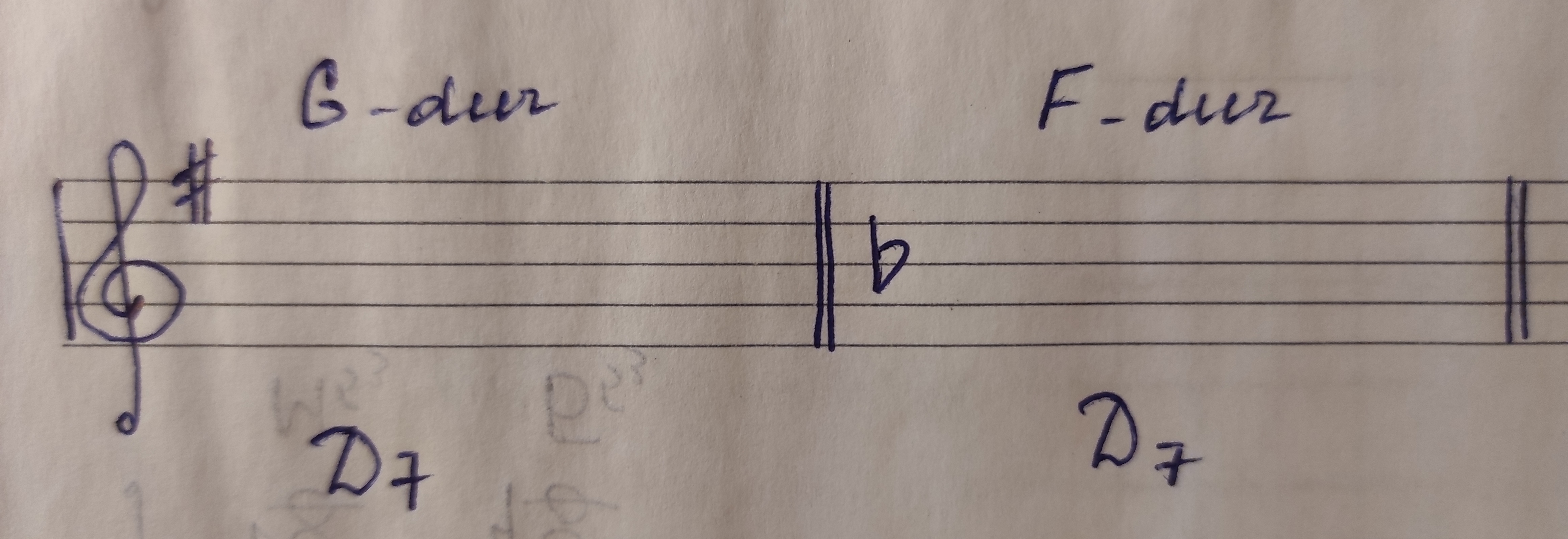 Номер 234.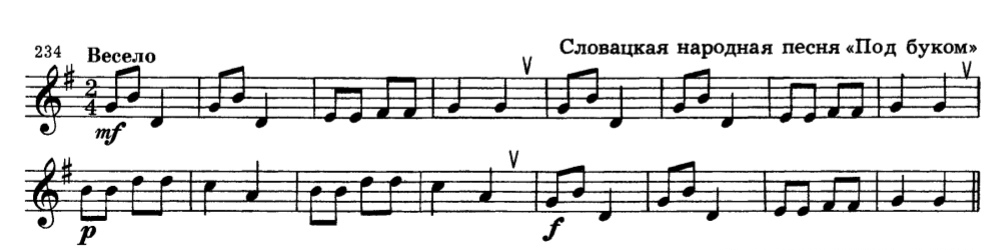 сольмизация + дирижировать;петь + дирижировать.